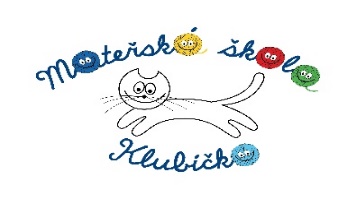 CO NÁS ČEKÁ V PROSINCI  2. a 3.1.2020 – v těchto dnech jsou ještě vánoční prázdniny, naše školka bude otevřena a provoz bude omezen pouze na II. třídu (žluté klubíčko)Neděle1VÁNOČNÍ JARMARK na náměstí 15.00 – 17.00- naše školka se účastní svými výrobky -zpívání s Ponny Expresem od 16.20Pondělí2Vyšetření zraku v MŠ pro přihlášené děti – od 10.30Úterý33. - 6.12. Výstava ČČK – Galerie pod radnicí-naše školka se účastní svými výrobkyLogopedie v MŠ – III.třídaStředa4angličtina pro starší dětiČtvrtek5„Čertí rojení“ – dopoledne ve školcePátek6Sobota7Neděle8Pondělí9Úterý10Logopedie v MŠ – IV.třída„Slavnosti světla“ – v MŠ od 15.30Středa11angličtina pro starší děti Čtvrtek12Pátek13Sobota14Neděle15Pondělí16Vánoční nadílka ve školce – dopolední posezení u stromečku a dárečkůÚterý17Logopedie v MŠ – I.třídaStředa18angličtina pro starší dětiČtvrtek19„Pohádky na Vánoce“ – divadelní představení v Roškotově divadle v 10.00 (pouze pro starší děti),50,- Kč – platíme z fonduPátek20Sobota21Neděle22Pondělí23MŠ UZAVŘENA – Vánoční prázdninyÚterý24Středa25Čtvrtek26Pátek27MŠ UZAVŘENA – Vánoční prázdninySobota28Neděle29Pondělí 30MŠ UZAVŘENA – Vánoční prázdninyÚterý31MŠ UZAVŘENA – Vánoční prázdniny